ТОМСКАЯ ОБЛАСТЬМОЛЧАНОВСКИЙ РАЙОНАДМИНИСТРАЦИЯ МОГОЧИНСКОГО СЕЛЬСКОГО ПОСЕЛЕНИЯПОСТАНОВЛЕНИЕ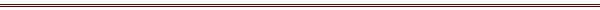 «01»  июля 2023 г.						               	                            № 64Об утверждении топливно-энергетического баланса Могочинского сельского поселения за 2021 год и прогнозный период 2021-2026 гг. В соответствии со статьей 23 Федерального закона от 27 июля 2010 года № 190-ФЗ «О теплоснабжении», Приказом министерства энергетики Российской Федерации от 29 октября 2021 года № 1169 «Об утверждении Порядка составления топливно-энергетических балансов субъектов Российской Федерации, муниципальных образований»ПОСТАНОВЛЯЮ:1. Утвердить топливно-энергетический баланс Могочинского сельского поселения за 2021 год и прогнозный период 2021-2026 гг. согласно приложению.2. Настоящее постановление вступает в силу с даты его официального опубликования.3 Настоящее постановление опубликовать в информационном бюллетене и разместить на официальном сайте Администрации Могочинского сельского поселения в сети Интернет (https://mogochino.ru/).4. Контроль за исполнением постановления оставляю за собой.Глава Могочинскогосельского поселения                                                                                      А.А.ТакленокТопливно-энергетический балансМогочинского сельского поселения за 2021 год и прогнозный период 2021-2026 гг.Раздел I.  Порядок формирования топливно-энергетического баланса1. Топливно-энергетический баланс Могочинского сельского поселения содержит взаимосвязанные показатели количественного соответствия поставок энергетических ресурсов на территорию Могочинского сельского поселения и их потребления, устанавливает распределение энергетических ресурсов между системами теплоснабжения, электроснабжения, газоснабжения, потребителями, группами потребителей и определяет эффективность использования энергетических ресурсов.2. Баланс составляется в форме таблиц по образцу согласно приложению №1 к Приказу Минэнерго РФ от 29.10.2021 № 1169 «Об утверждении Порядка составления топливно-энергетических балансов субъектов Российской Федерации, муниципальных образований», объединяющей данные однопродуктовых энергетических балансов в единый баланс, отражающий указанные данные в единых энергетических единицах. Прогнозный баланс разрабатывается с учётом межтопливной конкуренции, сценарных условий по ценам на топливно-энергетические ресурсы с использованием информации о фактических балансах за предыдущие периоды и информации, влияющей в прогнозных годах на количественные показатели поставок, потребления и распределения топливно-энергетических ресурсов. 3. Основанием для разработки и формирования топливо-энергетического баланса Могочинского сельского поселения является: Федеральный закон от 27.07.2010 № 190-ФЗ «О теплоснабжении», Приказ Минэнерго РФ от 29.10.2021 № 1169 «Об утверждении Порядка составления топливно-энергетических балансов субъектов Российской Федерации, муниципальных образований».4. Информационное сопровождение, в предоставлении соответствующих показателей составления топливно-энергетического баланса Могочинского сельского поселения, при заполнении строк и граф баланса осуществлялось на основании данных предоставленных организациями Могочинского сельского поселения.5. Топливно-энергетический баланс Могочинского сельского поселения формируется в единых энергетических единицах - единицах условного топлива (далее - т.у.т). Для пересчета топливо-энергетических ресурсов (далее - ТЭР) в т.у.т. единица натуральных показателей, в которых исчисляются ТЭР (1 тонна, тыс.куб.м, тыс.кВт*ч, кал) умножается на коэффициент пересчёта в условное топливо в соответствии с  фактической калорийности ТЭР.6. Топливно-энергетический баланс Могочинского сельского поселения (приложение № 1-6) состоит из групп данных по видам энергетических ресурсов, которые формируются на основе однопродуктовых энергетических балансов по соответствующим периодам. Для составления которых использовались данные потребления топливно-энергетических ресурсов, показатели деятельности котельных теплоснабжающих организаций, сведения о потреблении топливно-энергетических ресурсов населением по направлениям использования.Раздел II. Этапы и сроки составления прогнозного баланса7. Составление прогнозного баланса осуществляется после составления фактического баланса за предыдущий период.8. Составление прогнозного баланса должно быть завершено не позднее 1 ноября года, следующего за отчетным.9. Актуализация прогнозных балансов осуществляется не чаще одного раза в год, но не реже одного раза в пять лет.Раздел III. Анализ топливно-энергетического баланса 10. В состав Могочинского сельского поселения, Молчановского района, Томской области входят 3 населенных пункта (с. Могочино, п. Игреково, с. Сулзат). В коммунальном хозяйстве поселения осуществляют свою деятельность единая теплоснабжающая организация. На территорию Могочинского сельского поселения газ доставляется из-за пределов поселения. 11. На территории поселения находится 3 котельных, которые отапливают объекты социальной инфраструктуры, организации и предприятия поселения. Системы централизованного отопления в Могочинском сельском поселении нет. В населенных пунктах население самостоятельно заготавливает дрова для нужд печного отопления жилых помещений 12. При составлении топливно-энергетического баланса муниципального образования использование информации из форм статистического наблюдения ограничено.Приложение №1 к Топливно-энергетическому балансуМогочинского сельского поселения за 2021 год и прогнозный период 2021-2026 гг.                                                   Приложение №5 к Топливно-энергетическому балансу                                                                                                                                                           Могочинского сельского поселения за 2021 год                                                                                                                                                                                 и прогнозный период 2021-2026 гг.   Приложение №6 к Топливно-энергетическому балансуМогочинского сельского поселения за 2021 год                                                                                                                                                 и прогнозный период 2021-2026 гг.Сведения о потреблении топлива населением по направлениямиспользования за 2021  годМуниципальное образование Могочинское сельское поселение Субъект Российской Федерации Томская область<*> Природный газ, сжиженный природный газ, сжиженный углеводородный газ, дизельное топливо, уголь, прочее (указать).<**> Заполняется только по домовладениям и квартирам не подключенным к централизованным системам теплоснабжения.<***> Заполняется только по домовладениям и квартирам не подключенным к централизованным системам горячего водоснабжения.ТОПЛИВНО-ЭНЕРГЕТИЧЕСКИЙ БАЛАНС
субъекта Российской Федерации, муниципального образованияТОПЛИВНО-ЭНЕРГЕТИЧЕСКИЙ БАЛАНС
субъекта Российской Федерации, муниципального образованияТОПЛИВНО-ЭНЕРГЕТИЧЕСКИЙ БАЛАНС
субъекта Российской Федерации, муниципального образованияТОПЛИВНО-ЭНЕРГЕТИЧЕСКИЙ БАЛАНС
субъекта Российской Федерации, муниципального образованияТОПЛИВНО-ЭНЕРГЕТИЧЕСКИЙ БАЛАНС
субъекта Российской Федерации, муниципального образованияТОПЛИВНО-ЭНЕРГЕТИЧЕСКИЙ БАЛАНС
субъекта Российской Федерации, муниципального образованияТОПЛИВНО-ЭНЕРГЕТИЧЕСКИЙ БАЛАНС
субъекта Российской Федерации, муниципального образованияТОПЛИВНО-ЭНЕРГЕТИЧЕСКИЙ БАЛАНС
субъекта Российской Федерации, муниципального образованияТОПЛИВНО-ЭНЕРГЕТИЧЕСКИЙ БАЛАНС
субъекта Российской Федерации, муниципального образованияТОПЛИВНО-ЭНЕРГЕТИЧЕСКИЙ БАЛАНС
субъекта Российской Федерации, муниципального образованияУгольПриродный газПрочее твердое топливо Гидроэнергия и НВИЭ (нетрадиционные и возобновляемые источники энергии)Атомная энергияЭлектрическая энергияТепловая энергия Всего145678910Производство энергетических ресурсов1--Ввоз2401,664-5740,5466142,21Вывоз3_0Изменение запасов4-0Потребление первичной энергии5-Статистическое расхождение6-0Производство электрической энергии7-Производство тепловой энергии8-Теплоэлектростанции8,1---0Котельные8,2401,664-0,09 --401,754Электрокотельные и теплоутилизационные установки8,3--0Преобразование энергетических ресурсов9_--0Переработка нефти9,1_--0Переработка газа9,2---0Обогащение угля9,3---0Собственные нужды10---0Потери при передаче11---0Конечное потребление энергетических ресурсов12401,664 - 0,09--6142,21Сельское хозяйство, рыболовство и рыбоводство13---0Промышленность14---0Продукт 114,1---0............--0Продукт N14.N---0Прочая промышленность---0Прочая промышленность---0Строительство15---0Транспорт и связь16---0Железнодорожный16,1---0Трубопроводный16,2---0Автомобильный16,3---0Прочий16,4---0Сфера услуг17---0Население185649,308--0Использование ТЭР в качестве сырья и на нетопливные нужды19---0Приложение №2 к Топливно-энергетическому балансуМогочинского сельского поселения за 2021 год и прогнозный период 2021-2026 гг.Приложение №2 к Топливно-энергетическому балансуМогочинского сельского поселения за 2021 год и прогнозный период 2021-2026 гг.Приложение №2 к Топливно-энергетическому балансуМогочинского сельского поселения за 2021 год и прогнозный период 2021-2026 гг.Приложение №2 к Топливно-энергетическому балансуМогочинского сельского поселения за 2021 год и прогнозный период 2021-2026 гг.Приложение №2 к Топливно-энергетическому балансуМогочинского сельского поселения за 2021 год и прогнозный период 2021-2026 гг.КОЭФФИЦИЕНТЫ
ПЕРЕВОДА В ТОННЫ УСЛОВНОГО ТОПЛИВАКОЭФФИЦИЕНТЫ
ПЕРЕВОДА В ТОННЫ УСЛОВНОГО ТОПЛИВАКОЭФФИЦИЕНТЫ
ПЕРЕВОДА В ТОННЫ УСЛОВНОГО ТОПЛИВАВиды топливно-энергетических ресурсовЕдиницы измеренияКоэффициенты пересчета в условное топливоУголь каменныйт0,768Уголь бурыйт0,467Рядовой уголь месторождений:Уголь донецкийт0,876Уголь кузнецкийт0,867Уголь карагандинскийт0,726Уголь подмосковныйт0,335Уголь воркутинскийт0,822Уголь интинскийт0,649Уголь челябинскийт0,552Уголь свердловскийт0,33Уголь башкирскийт0,264Уголь нерюнгринскийт0,987Уголь якутскийт0,751Уголь черемховскийт0,752Уголь хакасскийт0,727Уголь канско-ачинскийт0,516Уголь тувинскийт0,906Уголь магаданскийт0,701Уголь экибастузскийт0,628Сланцы горючиет0,3Торф топливныйт0,34Дрова для отоплениякуб. м0,266Нефть, включая газовый конденсатт1,43Газ горючий природный (естественный)тыс. куб. м1,154Кокс металлургическийт0,99Брикеты угольныет0,605Брикеты и полубрикеты торфяныет0,6Мазут топочныйт1,37Мазут флотскийт1,43Топливо печное бытовоет1,45Керосин для технических целейт1,47Керосин осветительныйт1,47Газ горючий искусственный коксовыйтыс. куб. м0,57Газ нефтеперерабатывающих предприятий сухойтыс. куб. м1,5Газ сжиженныйтыс. куб. м1,57Топливо дизельноет1,45Топливо моторноет1,43Бензин автомобильныйт1,49Бензин авиационныйт1,47Топливо для реактивных двигателейт1,47Нефтебитумт1,35Газ горючий искусственный доменныйтыс. куб. м0,43Электрическая энергиятыс. кВт*ч0,123Тепловая энергияГкал0,1486Электрическая энергия гидравлических станцийтыс. кВт*ч0,123Электрическая энергия атомных станцийтыс. кВт*ч0,123Приложение №3 к Топливно-энергетическому балансуМогочинского сельского поселения за 2021 год и прогнозный период 2021-2026 гг.Приложение №3 к Топливно-энергетическому балансуМогочинского сельского поселения за 2021 год и прогнозный период 2021-2026 гг.Приложение №3 к Топливно-энергетическому балансуМогочинского сельского поселения за 2021 год и прогнозный период 2021-2026 гг.Приложение №3 к Топливно-энергетическому балансуМогочинского сельского поселения за 2021 год и прогнозный период 2021-2026 гг.Приложение №3 к Топливно-энергетическому балансуМогочинского сельского поселения за 2021 год и прогнозный период 2021-2026 гг.Приложение №3 к Топливно-энергетическому балансуМогочинского сельского поселения за 2021 год и прогнозный период 2021-2026 гг.Однопродуктовый топливно-энергетический баланс субъекта (газ)
Российской Федерации, муниципального образованияОднопродуктовый топливно-энергетический баланс субъекта (газ)
Российской Федерации, муниципального образованияОднопродуктовый топливно-энергетический баланс субъекта (газ)
Российской Федерации, муниципального образованияОднопродуктовый топливно-энергетический баланс субъекта (газ)
Российской Федерации, муниципального образованияОтчетный годПрогнозный годСтроки топливно-энергетического балансаНомер строк балансаВид ТЭРВид ТЭРПроизводство энергетических ресурсов1Ввоз200Вывоз3Изменение запасов4Потребление первичной энергии5Статистическое расхождение6Производство электрической энергии700Производство тепловой энергии800Теплоэлектростанции8,100Котельные8,200Электрокотельные и теплоутилизационные установки8,3Преобразование энергетических ресурсов900Переработка нефти9,100Переработка газа9,200Обогащение угля9,300Собственные нужды1000Потери при передаче1100Конечное потребление энергетических ресурсов12Сельское хозяйство, рыболовство и рыбоводство13Промышленность14Продукт 114,1Продукт M14.MПрочая промышленностьСтроительство15Транспорт и связь16Железнодорожный16,1Трубопроводный16,2Автомобильный16,3Прочий16,4Сфера услуг17Население1800Использование ТЭР в качестве сырья и на нетопливные нужды19Приложение №4 к Топливно-энергетическому балансуМогочинского сельского поселения за 2021 год и прогнозный период 2021-2026 гг.Приложение №4 к Топливно-энергетическому балансуМогочинского сельского поселения за 2021 год и прогнозный период 2021-2026 гг.Приложение №4 к Топливно-энергетическому балансуМогочинского сельского поселения за 2021 год и прогнозный период 2021-2026 гг.Приложение №4 к Топливно-энергетическому балансуМогочинского сельского поселения за 2021 год и прогнозный период 2021-2026 гг.Приложение №4 к Топливно-энергетическому балансуМогочинского сельского поселения за 2021 год и прогнозный период 2021-2026 гг.Приложение №4 к Топливно-энергетическому балансуМогочинского сельского поселения за 2021 год и прогнозный период 2021-2026 гг.Приложение №4 к Топливно-энергетическому балансуМогочинского сельского поселения за 2021 год и прогнозный период 2021-2026 гг.Приложение №4 к Топливно-энергетическому балансуМогочинского сельского поселения за 2021 год и прогнозный период 2021-2026 гг.Приложение №4 к Топливно-энергетическому балансуМогочинского сельского поселения за 2021 год и прогнозный период 2021-2026 гг.Приложение №4 к Топливно-энергетическому балансуМогочинского сельского поселения за 2021 год и прогнозный период 2021-2026 гг.Приложение №4 к Топливно-энергетическому балансуМогочинского сельского поселения за 2021 год и прогнозный период 2021-2026 гг.Приложение №4 к Топливно-энергетическому балансуМогочинского сельского поселения за 2021 год и прогнозный период 2021-2026 гг.Приложение №4 к Топливно-энергетическому балансуМогочинского сельского поселения за 2021 год и прогнозный период 2021-2026 гг.Однопродуктовый топливно-энергетический баланс субъекта (дрова)
Российской Федерации, муниципального образованияОднопродуктовый топливно-энергетический баланс субъекта (дрова)
Российской Федерации, муниципального образованияОднопродуктовый топливно-энергетический баланс субъекта (дрова)
Российской Федерации, муниципального образованияОднопродуктовый топливно-энергетический баланс субъекта (дрова)
Российской Федерации, муниципального образованияОднопродуктовый топливно-энергетический баланс субъекта (дрова)
Российской Федерации, муниципального образованияОднопродуктовый топливно-энергетический баланс субъекта (дрова)
Российской Федерации, муниципального образованияОднопродуктовый топливно-энергетический баланс субъекта (дрова)
Российской Федерации, муниципального образованияОднопродуктовый топливно-энергетический баланс субъекта (дрова)
Российской Федерации, муниципального образованияОднопродуктовый топливно-энергетический баланс субъекта (дрова)
Российской Федерации, муниципального образованияОднопродуктовый топливно-энергетический баланс субъекта (дрова)
Российской Федерации, муниципального образованияОднопродуктовый топливно-энергетический баланс субъекта (дрова)
Российской Федерации, муниципального образованияОднопродуктовый топливно-энергетический баланс субъекта (дрова)
Российской Федерации, муниципального образованияОднопродуктовый топливно-энергетический баланс субъекта (дрова)
Российской Федерации, муниципального образованияОднопродуктовый топливно-энергетический баланс субъекта (дрова)
Российской Федерации, муниципального образованияОднопродуктовый топливно-энергетический баланс субъекта (дрова)
Российской Федерации, муниципального образованияОднопродуктовый топливно-энергетический баланс субъекта (дрова)
Российской Федерации, муниципального образованияОднопродуктовый топливно-энергетический баланс субъекта (дрова)
Российской Федерации, муниципального образованияОтчетный годОтчетный годОтчетный годПрогнозный годПрогнозный годПрогнозный годПрогнозный годПрогнозный годПрогнозный годПрогнозный годСтроки топливно-энергетического балансаСтроки топливно-энергетического балансаСтроки топливно-энергетического балансаСтроки топливно-энергетического балансаНомер строк балансаНомер строк балансаНомер строк балансаВид ТЭРВид ТЭРВид ТЭРВид ТЭРВид ТЭРВид ТЭРВид ТЭРВид ТЭРВид ТЭРВид ТЭРПроизводство энергетических ресурсовПроизводство энергетических ресурсовПроизводство энергетических ресурсовПроизводство энергетических ресурсов111ВвозВвозВвозВвоз2225,745,745,74ВывозВывозВывозВывоз333Изменение запасовИзменение запасовИзменение запасовИзменение запасов444Потребление первичной энергииПотребление первичной энергииПотребление первичной энергииПотребление первичной энергии555Статистическое расхождениеСтатистическое расхождениеСтатистическое расхождениеСтатистическое расхождение666Производство электрической энергииПроизводство электрической энергииПроизводство электрической энергииПроизводство электрической энергии7770000000000Производство тепловой энергииПроизводство тепловой энергииПроизводство тепловой энергииПроизводство тепловой энергии8880000000000ТеплоэлектростанцииТеплоэлектростанцииТеплоэлектростанцииТеплоэлектростанции8,18,18,10000000000КотельныеКотельныеКотельныеКотельные8,28,28,20,09 0,09 0,09 Электрокотельные и теплоутилизационные установкиЭлектрокотельные и теплоутилизационные установкиЭлектрокотельные и теплоутилизационные установкиЭлектрокотельные и теплоутилизационные установки8,38,38,3Преобразование энергетических ресурсовПреобразование энергетических ресурсовПреобразование энергетических ресурсовПреобразование энергетических ресурсов9990000000000Переработка нефтиПереработка нефтиПереработка нефтиПереработка нефти9,19,19,10000000000Переработка газаПереработка газаПереработка газаПереработка газа9,29,29,20000000000Обогащение угляОбогащение угляОбогащение угляОбогащение угля9,39,39,30000000000Собственные нуждыСобственные нуждыСобственные нуждыСобственные нужды1010100000000000Потери при передачеПотери при передачеПотери при передачеПотери при передаче1111110000000000Конечное потребление энергетических ресурсовКонечное потребление энергетических ресурсовКонечное потребление энергетических ресурсовКонечное потребление энергетических ресурсов121212Сельское хозяйство, рыболовство и рыбоводствоСельское хозяйство, рыболовство и рыбоводствоСельское хозяйство, рыболовство и рыбоводствоСельское хозяйство, рыболовство и рыбоводство131313ПромышленностьПромышленностьПромышленностьПромышленность141414Продукт 1Продукт 1Продукт 1Продукт 114,114,114,1Продукт MПродукт MПродукт MПродукт M14.M14.M14.MПрочая промышленностьПрочая промышленностьПрочая промышленностьПрочая промышленностьСтроительствоСтроительствоСтроительствоСтроительство151515Транспорт и связьТранспорт и связьТранспорт и связьТранспорт и связь161616ЖелезнодорожныйЖелезнодорожныйЖелезнодорожныйЖелезнодорожный16,116,116,1ТрубопроводныйТрубопроводныйТрубопроводныйТрубопроводный16,216,216,2АвтомобильныйАвтомобильныйАвтомобильныйАвтомобильный16,316,316,3ПрочийПрочийПрочийПрочий16,416,416,4Сфера услугСфера услугСфера услугСфера услуг171717НаселениеНаселениеНаселениеНаселение1818185,655,655,65Использование ТЭР в качестве сырья и на нетопливные нуждыИспользование ТЭР в качестве сырья и на нетопливные нуждыИспользование ТЭР в качестве сырья и на нетопливные нуждыИспользование ТЭР в качестве сырья и на нетопливные нужды191919Однопродуктовый топливно-энергетический баланс субъекта (тепловая энергия )
Российской Федерации, муниципального образованияОднопродуктовый топливно-энергетический баланс субъекта (тепловая энергия )
Российской Федерации, муниципального образованияОднопродуктовый топливно-энергетический баланс субъекта (тепловая энергия )
Российской Федерации, муниципального образованияОднопродуктовый топливно-энергетический баланс субъекта (тепловая энергия )
Российской Федерации, муниципального образованияОднопродуктовый топливно-энергетический баланс субъекта (тепловая энергия )
Российской Федерации, муниципального образованияОднопродуктовый топливно-энергетический баланс субъекта (тепловая энергия )
Российской Федерации, муниципального образованияОднопродуктовый топливно-энергетический баланс субъекта (тепловая энергия )
Российской Федерации, муниципального образованияОднопродуктовый топливно-энергетический баланс субъекта (тепловая энергия )
Российской Федерации, муниципального образованияОднопродуктовый топливно-энергетический баланс субъекта (тепловая энергия )
Российской Федерации, муниципального образованияОтчетный годОтчетный годПрогнозный годПрогнозный годПрогнозный годСтроки топливно-энергетического балансаСтроки топливно-энергетического балансаНомер строк балансаНомер строк балансаВид ТЭРВид ТЭРВид ТЭРВид ТЭРВид ТЭРПроизводство энергетических ресурсовПроизводство энергетических ресурсов11ВвозВвоз22ВывозВывоз33 0 0000Изменение запасовИзменение запасов44Потребление первичной энергииПотребление первичной энергии55Статистическое расхождениеСтатистическое расхождение66Производство электрической энергииПроизводство электрической энергии7700000Производство тепловой энергииПроизводство тепловой энергии88ТеплоэлектростанцииТеплоэлектростанции8,18,100000КотельныеКотельные8,28,2000Электрокотельные и теплоутилизационные установкиЭлектрокотельные и теплоутилизационные установки8,38,3Преобразование энергетических ресурсовПреобразование энергетических ресурсов9900000Переработка нефтиПереработка нефти9,19,100000Переработка газаПереработка газа9,29,200000Обогащение угляОбогащение угля9,39,300000Собственные нуждыСобственные нужды101000000Потери при передачеПотери при передаче1111Конечное потребление энергетических ресурсовКонечное потребление энергетических ресурсов1212Сельское хозяйство, рыболовство и рыбоводствоСельское хозяйство, рыболовство и рыбоводство1313ПромышленностьПромышленность1414Продукт 1Продукт 114,114,1Продукт MПродукт M14.M14.MПрочая промышленностьПрочая промышленностьСтроительствоСтроительство1515Транспорт и связьТранспорт и связь1616ЖелезнодорожныйЖелезнодорожный16,116,1ТрубопроводныйТрубопроводный16,216,2АвтомобильныйАвтомобильный16,316,3ПрочийПрочий16,416,4Сфера услугСфера услуг1717НаселениеНаселение1818Использование ТЭР в качестве сырья и на нетопливные нуждыИспользование ТЭР в качестве сырья и на нетопливные нужды1919Наименование муниципального районаОКТМОВид топлива, потребляемого населением <*>Объем потребления топлива населением по направлениям использования, тыс. т у.т.Объем потребления топлива населением по направлениям использования, тыс. т у.т.Объем потребления топлива населением по направлениям использования, тыс. т у.т.Наименование муниципального районаОКТМОВид топлива, потребляемого населением <*>ВСЕГО,в том числеотопление <**>горячее водоснабжение <***>Могочинское сельское поселениес. Могочино69240000012дрова4357,084357,080с. Игреково69240000012дрова1068,7881068,7880с. Сулзат69240000012дрова223,44223,440Итого:5649,3085649,3080